                                                       					31.01.2024 r. Warszawa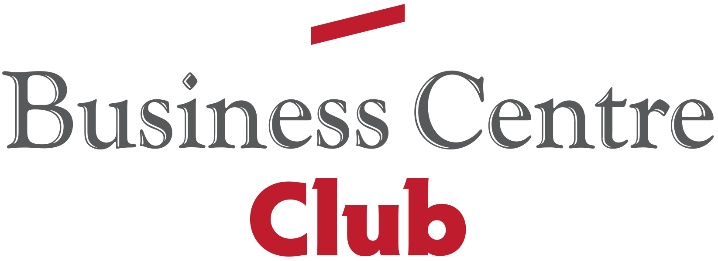 Rok 2023:   Dane GUS dotyczące niemal zerowego wzrostu PKB  potwierdzają przewidywaniaDługofalowy trend wzrostu realnego PKB Polski na mieszkańca w okresie transformacji                  w latach 1992-2021 wynosił 3,5 proc. W tym okresie miały miejsce znaczne odchylenia od trendu. Znaczne odchylenia dotyczyły także ostatnich dwóch lat, z tempami 5,3 proc. w roku 2022 i 0,3 proc. w roku 2023, czyli średniorocznie 2,75 proc. Stagnacja w roku 2023 była spowodowana głównie spadkiem popytu krajowego, którego najważniejszą część stanowi popyt konsumpcyjny. Z kolei ten spadek był spowodowany głównie obniżeniem płac realnych w reakcji na zaostrzenie polityki antyinflacyjnej RPP                        i  rządu. Więc chociaż nie mieliśmy wzrostu PKB, to miał miejsce dość szybki spadek inflacji.W roku 2024 ma mieć miejsce dość znaczne poluzowanie polityki fiskalnej. To poluzowanie może zahamować spadek inflacji i podnieść nieco tempo wzrostu PKB.Ponieważ w krajach technologicznie wysokorozwiniętych (USA, Niemcy, Japonia) trend wzrostu PKB na mieszkańca  przez ostatnie 200 lat to około 1,5 proc., więc  bardzo ważnym,                w istocie kluczowym, efektem polskiej transformacji  dotąd było znaczne zmniejszenie luki dochodowej Polski wobec tych krajów . Polska jest nadal tzw krajem doganiającym, ale wraz ze spadkiem tej  międzynarodowej luki musi nastąpić także spadek polskiego tempa wzrostu PKB na mieszkańca.  Spadek średniego  tempa wzrostu w  latach 2022- 2023  może już być, choć zapewne tylko w jakimś niewielkim stopniu,  początkiem tego spadkowego trendu. Dopiero najbliższe lata pokażą, czy tempo wzrostu PKB zbliży się do 3,5 proc . Zależeć to będzie głównie od wielkości inwestycji w relacji do PKB, szczególnie wysokowydajnych  inwestycji zagranicznych, oraz od zmniejszenia liczby zatrudnionych w małych i nisko wydajnych gospodarstwach rolnych.Kontakt dla mediów:Agencja Open Minded Group: pr@openmindedgroup.plRenta Stefanowska (BCC): renata.stefanowska@bcc.pl  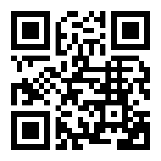 Business Centre Club to największa w kraju ustawowa organizacja indywidualnych pracodawców. Członkowie Klubu zatrudniają ponad 400 tys. pracowników, przychody firm to ponad 200 miliardów złotych, a siedziby rozlokowane są w 250 miastach. Na terenie Polski działają 22 loże regionalne. Do BCC należą przedstawiciele wszystkich branż, międzynarodowe korporacje, instytucje finansowe i ubezpieczeniowe, firmy telekomunikacyjne, najwięksi polscy producenci, uczelnie wyższe, koncerny wydawnicze i znane kancelarie prawne. Członkami BCC – klubu przedsiębiorców są także prawnicy, dziennikarze, naukowcy, wydawcy, lekarze, wojskowi i studenci. Business Centre Club w mediach społecznościowych: LinkedIn > Facebook > Twitter >